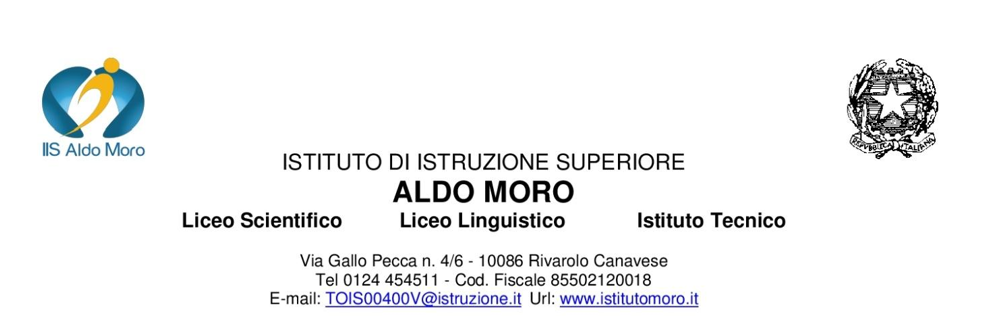 VIAGGIO A VICENZA IN PULLMAN3 GIORNI / 2 NOTTI - Dal 6 al 8 marzo 2024ACCOMPAGNATORI: Tormento, Pacchiotti, Leto, Bracco, Paonessa1° giorno: mercoledì 6 marzoRitrovo in Via Roma 10, lato plesso del liceo, partenza in pullman alle 5.45Arrivo a Vicenza alle 10:00 circaVisita guidata della cittàTour guidato alla scoperta dei capolavori realizzati da Palladio: visita al Palladio Museum e alla Basilica PalladianaVisita al Teatro Olimpico, l’ala palladiana di Palazzo Chiericati, Cattedrale di VicenzaPranzo liberoNel pomeriggio i due gruppi si scambiano e proseguono con la parte rimanente delle visite guidateRientro in hotel (Palace Hotel La Conchiglia d’Oro, via Bassano 7, 04441429771), cena e pernottamento2° giorno: giovedì 7 marzoPrima colazione in hotelTrasferimento in pullman a Villa Pisani di StraOre 09.45 incontro con la guida per la visita della Villa; a fine visita imbarco sul battello;Navigazione fino a Dolo e sosta per l'illustrazione esterna degli Antichi Molini del '500;Pranzo libero a Dolo o a MiraImbarco e attraversamento della Chiusa di Dolo con discesa di dislivello acqueo;Navigazione fra ville, borghi rivieraschi paesi e ponti girevoli;Attraversamento della Chiusa di Mira con discesa di dislivello acqueo;Illustrazione delle varie Ville viste dal fiume;Sosta a Villa Widmann per la visita;Navigazione fra ville, borghi rivieraschi paesi e ponti girevoli;Illustrazione delle varie Ville viste dal fiume; tra le quali "La Malcontenta";Visita di Villa Foscari detta La Malcontenta;Rientro in hotel a VicenzaCena e pernottamento3° giorno: venerdì 8 marzoPrima colazione in hotel e check outPartenza alle ore 9:30 circa per Villa La Rotonda, ingresso e visita alla villa alle ore 10:00Passeggiata verso Villa Valmarana ai Nani (circa 500 m), ingresso e visita alle ore 11:30Pranzo liberoPartenza per Rivarolo alle 14:30 circaRientro a Rivarolo Canavese previsto per le 18:30 circaLa quota comprende :Viaggio in confortevole bus G.T.Sistemazione c/o hotel 3 *** in camere multipleTrattamento di N. 2 mezze pensioni con cene in hotelNon comprende :Pranzi. Bevande ai pasti diverse dall’acqua in caraffaIngressi vari ed extra di carattere personaleTutto quanto non espressamente menzionato ne “ la quota comprende”Tassa di soggiorno di Euro 1,00 a notte per persona (già raccolti a scuola)Cauzione di Euro 10,00 da versare all’arrivo (la somma sarà restituita previa verifica che non siano stati arrecati danni o azioni di disturbo agli altri ospiti dell’hotel).